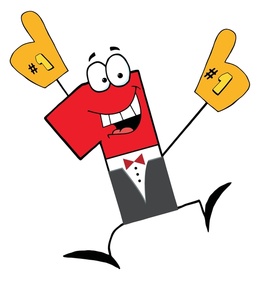 "Give the 
other person a fine reputation to live up to."Dale Carnegie, "How to Win Friends and Influence People"